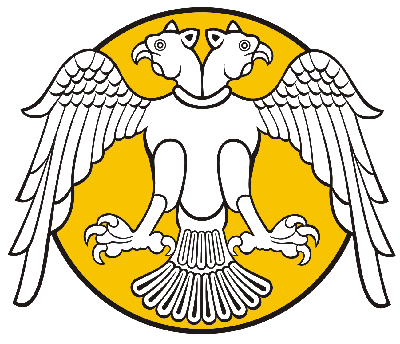 T.C.SELÇUK ÜNİVERSİTESİYABANCI DİLLER YÜKSEKOKULUMÜTERCİM VE TERCÜMANLIK BÖLÜMÜÖĞRENCİ STAJ DEFTERİ20..  / 20..  ÖĞRETİM YILIÖĞRENCİNİNADI SOYADI:NUMARASI:STAJ YAPILAN KURUM:SELÇUK ÜNİVERSİTESİ
YABANCI DİLLER YÜKSEKOKULUMÜTERCİM VE TERCÜMANLIK BÖLÜMÜSTAJ ONAYISTAJ ÇALIŞMALARI İNCELEME KOMİSYONUNUN KANAATI (Bu kısım bölüm tarafından doldurulacaktır)ÖĞRENCİNİN İŞYERİ DEVAM ÇİZELGESİAdı Soyadı              :…………………………………………                          Öğrenci Numarası :…………………………………………ÖĞRENCİNİNProgramıFotoğrafÖĞRENCİNİNNumarasıFotoğrafÖĞRENCİNİNAdı SoyadıFotoğrafÖĞRENCİNİNTC Kimlik NoÖĞRENCİNİNStaj Başlangıç TarihiStaj Başlangıç TarihiÖĞRENCİNİNStaj Bitiş TarihiStaj Bitiş TarihiÖĞRENCİNİNStaj Süresi Staj Süresi STAJ YERİİşyerinin Adı(Kaşesi)STAJ YERİİşyeri Adına Defteri Onaylayan Amirin
Adı……………………………………..Soyadı………………………………..Ünvanı……………………………….Yukarıda adı yazılı ve fotoğrafı yapışık olan öğrencinin işyerimizde ………….. iş günü pratik çalışma yaptığını ve bu defteri kendisinin tanzim ettiğini beyan ve tasdik ederim.                                                                      ………/……../20……..                        İmza                                                  Kaşe/MühürYapılan …. iş günlük staj çalışması 
☐Kabul Edilmiştir.   ☐Kabul Edilmemiştir.                                                   Tarih: …./…../20……Adı Soyadı ve İmza: …………………………………………………………………..Adı Soyadı ve İmza: …………………………………………………………………..Adı Soyadı ve İmza: …………………………………………………………………..
S.NoTarihÇalıştığı KısımYapılan İşYetkilinin İmzası1234567891011121314151617181920Tarihİşin Adıİşin Adıİşin AdıSayfa NoSayfa No…../…../20…..11EĞİTİM YAPILAN BÖLÜM SORUMLUSUNUNEĞİTİM YAPILAN BÖLÜM SORUMLUSUNUNEĞİTİM YAPILAN BÖLÜM SORUMLUSUNUNEĞİTİM YAPILAN BÖLÜM SORUMLUSUNUNEĞİTİM YAPILAN BÖLÜM SORUMLUSUNUNEĞİTİM YAPILAN BÖLÜM SORUMLUSUNUNGöreviGöreviAdı SoyadıİmzaİmzaTarih…../…../20…..Tarihİşin Adıİşin Adıİşin AdıSayfa NoSayfa No…../…../20…..22EĞİTİM YAPILAN BÖLÜM SORUMLUSUNUNEĞİTİM YAPILAN BÖLÜM SORUMLUSUNUNEĞİTİM YAPILAN BÖLÜM SORUMLUSUNUNEĞİTİM YAPILAN BÖLÜM SORUMLUSUNUNEĞİTİM YAPILAN BÖLÜM SORUMLUSUNUNEĞİTİM YAPILAN BÖLÜM SORUMLUSUNUNGöreviGöreviAdı SoyadıİmzaİmzaTarih…../…../20…..Tarihİşin Adıİşin Adıİşin AdıSayfa NoSayfa No…../…../20…..33EĞİTİM YAPILAN BÖLÜM SORUMLUSUNUNEĞİTİM YAPILAN BÖLÜM SORUMLUSUNUNEĞİTİM YAPILAN BÖLÜM SORUMLUSUNUNEĞİTİM YAPILAN BÖLÜM SORUMLUSUNUNEĞİTİM YAPILAN BÖLÜM SORUMLUSUNUNEĞİTİM YAPILAN BÖLÜM SORUMLUSUNUNGöreviGöreviAdı SoyadıİmzaİmzaTarih…../…../20…..Tarihİşin Adıİşin Adıİşin AdıSayfa NoSayfa No…../…../20…..44EĞİTİM YAPILAN BÖLÜM SORUMLUSUNUNEĞİTİM YAPILAN BÖLÜM SORUMLUSUNUNEĞİTİM YAPILAN BÖLÜM SORUMLUSUNUNEĞİTİM YAPILAN BÖLÜM SORUMLUSUNUNEĞİTİM YAPILAN BÖLÜM SORUMLUSUNUNEĞİTİM YAPILAN BÖLÜM SORUMLUSUNUNGöreviGöreviAdı SoyadıİmzaİmzaTarih…../…../20…..Tarihİşin Adıİşin Adıİşin AdıSayfa NoSayfa No…../…../20…..55EĞİTİM YAPILAN BÖLÜM SORUMLUSUNUNEĞİTİM YAPILAN BÖLÜM SORUMLUSUNUNEĞİTİM YAPILAN BÖLÜM SORUMLUSUNUNEĞİTİM YAPILAN BÖLÜM SORUMLUSUNUNEĞİTİM YAPILAN BÖLÜM SORUMLUSUNUNEĞİTİM YAPILAN BÖLÜM SORUMLUSUNUNGöreviGöreviAdı SoyadıİmzaİmzaTarih…../…../20…..Tarihİşin Adıİşin Adıİşin AdıSayfa NoSayfa No…../…../20…..66EĞİTİM YAPILAN BÖLÜM SORUMLUSUNUNEĞİTİM YAPILAN BÖLÜM SORUMLUSUNUNEĞİTİM YAPILAN BÖLÜM SORUMLUSUNUNEĞİTİM YAPILAN BÖLÜM SORUMLUSUNUNEĞİTİM YAPILAN BÖLÜM SORUMLUSUNUNEĞİTİM YAPILAN BÖLÜM SORUMLUSUNUNGöreviGöreviAdı SoyadıİmzaİmzaTarih…../…../20…..Tarihİşin Adıİşin Adıİşin AdıSayfa NoSayfa No…../…../20…..77EĞİTİM YAPILAN BÖLÜM SORUMLUSUNUNEĞİTİM YAPILAN BÖLÜM SORUMLUSUNUNEĞİTİM YAPILAN BÖLÜM SORUMLUSUNUNEĞİTİM YAPILAN BÖLÜM SORUMLUSUNUNEĞİTİM YAPILAN BÖLÜM SORUMLUSUNUNEĞİTİM YAPILAN BÖLÜM SORUMLUSUNUNGöreviGöreviAdı SoyadıİmzaİmzaTarih…../…../20…..Tarihİşin Adıİşin Adıİşin AdıSayfa NoSayfa No…../…../20…..88EĞİTİM YAPILAN BÖLÜM SORUMLUSUNUNEĞİTİM YAPILAN BÖLÜM SORUMLUSUNUNEĞİTİM YAPILAN BÖLÜM SORUMLUSUNUNEĞİTİM YAPILAN BÖLÜM SORUMLUSUNUNEĞİTİM YAPILAN BÖLÜM SORUMLUSUNUNEĞİTİM YAPILAN BÖLÜM SORUMLUSUNUNGöreviGöreviAdı SoyadıİmzaİmzaTarih…../…../20…..Tarihİşin Adıİşin Adıİşin AdıSayfa NoSayfa No…../…../20…..99EĞİTİM YAPILAN BÖLÜM SORUMLUSUNUNEĞİTİM YAPILAN BÖLÜM SORUMLUSUNUNEĞİTİM YAPILAN BÖLÜM SORUMLUSUNUNEĞİTİM YAPILAN BÖLÜM SORUMLUSUNUNEĞİTİM YAPILAN BÖLÜM SORUMLUSUNUNEĞİTİM YAPILAN BÖLÜM SORUMLUSUNUNGöreviGöreviAdı SoyadıİmzaİmzaTarih…../…../20…..Tarihİşin Adıİşin Adıİşin AdıSayfa NoSayfa No…../…../20…..1010EĞİTİM YAPILAN BÖLÜM SORUMLUSUNUNEĞİTİM YAPILAN BÖLÜM SORUMLUSUNUNEĞİTİM YAPILAN BÖLÜM SORUMLUSUNUNEĞİTİM YAPILAN BÖLÜM SORUMLUSUNUNEĞİTİM YAPILAN BÖLÜM SORUMLUSUNUNEĞİTİM YAPILAN BÖLÜM SORUMLUSUNUNGöreviGöreviAdı SoyadıİmzaİmzaTarih…../…../20…..Tarihİşin Adıİşin Adıİşin AdıSayfa NoSayfa No…../…../20…..1111EĞİTİM YAPILAN BÖLÜM SORUMLUSUNUNEĞİTİM YAPILAN BÖLÜM SORUMLUSUNUNEĞİTİM YAPILAN BÖLÜM SORUMLUSUNUNEĞİTİM YAPILAN BÖLÜM SORUMLUSUNUNEĞİTİM YAPILAN BÖLÜM SORUMLUSUNUNEĞİTİM YAPILAN BÖLÜM SORUMLUSUNUNGöreviGöreviAdı SoyadıİmzaİmzaTarih…../…../20…..Tarihİşin Adıİşin Adıİşin AdıSayfa NoSayfa No…../…../20…..1212EĞİTİM YAPILAN BÖLÜM SORUMLUSUNUNEĞİTİM YAPILAN BÖLÜM SORUMLUSUNUNEĞİTİM YAPILAN BÖLÜM SORUMLUSUNUNEĞİTİM YAPILAN BÖLÜM SORUMLUSUNUNEĞİTİM YAPILAN BÖLÜM SORUMLUSUNUNEĞİTİM YAPILAN BÖLÜM SORUMLUSUNUNGöreviGöreviAdı SoyadıİmzaİmzaTarih…../…../20…..Tarihİşin Adıİşin Adıİşin AdıSayfa NoSayfa No…../…../20…..1313EĞİTİM YAPILAN BÖLÜM SORUMLUSUNUNEĞİTİM YAPILAN BÖLÜM SORUMLUSUNUNEĞİTİM YAPILAN BÖLÜM SORUMLUSUNUNEĞİTİM YAPILAN BÖLÜM SORUMLUSUNUNEĞİTİM YAPILAN BÖLÜM SORUMLUSUNUNEĞİTİM YAPILAN BÖLÜM SORUMLUSUNUNGöreviGöreviAdı SoyadıİmzaİmzaTarih…../…../20…..Tarihİşin Adıİşin Adıİşin AdıSayfa NoSayfa No…../…../20…..1414EĞİTİM YAPILAN BÖLÜM SORUMLUSUNUNEĞİTİM YAPILAN BÖLÜM SORUMLUSUNUNEĞİTİM YAPILAN BÖLÜM SORUMLUSUNUNEĞİTİM YAPILAN BÖLÜM SORUMLUSUNUNEĞİTİM YAPILAN BÖLÜM SORUMLUSUNUNEĞİTİM YAPILAN BÖLÜM SORUMLUSUNUNGöreviGöreviAdı SoyadıİmzaİmzaTarih…../…../20…..Tarihİşin Adıİşin Adıİşin AdıSayfa NoSayfa No…../…../20…..1515EĞİTİM YAPILAN BÖLÜM SORUMLUSUNUNEĞİTİM YAPILAN BÖLÜM SORUMLUSUNUNEĞİTİM YAPILAN BÖLÜM SORUMLUSUNUNEĞİTİM YAPILAN BÖLÜM SORUMLUSUNUNEĞİTİM YAPILAN BÖLÜM SORUMLUSUNUNEĞİTİM YAPILAN BÖLÜM SORUMLUSUNUNGöreviGöreviAdı SoyadıİmzaİmzaTarih…../…../20…..Tarihİşin Adıİşin Adıİşin AdıSayfa NoSayfa No…../…../20…..1616EĞİTİM YAPILAN BÖLÜM SORUMLUSUNUNEĞİTİM YAPILAN BÖLÜM SORUMLUSUNUNEĞİTİM YAPILAN BÖLÜM SORUMLUSUNUNEĞİTİM YAPILAN BÖLÜM SORUMLUSUNUNEĞİTİM YAPILAN BÖLÜM SORUMLUSUNUNEĞİTİM YAPILAN BÖLÜM SORUMLUSUNUNGöreviGöreviAdı SoyadıİmzaİmzaTarih…../…../20…..Tarihİşin Adıİşin Adıİşin AdıSayfa NoSayfa No…../…../20…..1717EĞİTİM YAPILAN BÖLÜM SORUMLUSUNUNEĞİTİM YAPILAN BÖLÜM SORUMLUSUNUNEĞİTİM YAPILAN BÖLÜM SORUMLUSUNUNEĞİTİM YAPILAN BÖLÜM SORUMLUSUNUNEĞİTİM YAPILAN BÖLÜM SORUMLUSUNUNEĞİTİM YAPILAN BÖLÜM SORUMLUSUNUNGöreviGöreviAdı SoyadıİmzaİmzaTarih…../…../20…..Tarihİşin Adıİşin Adıİşin AdıSayfa NoSayfa No…../…../20…..1818EĞİTİM YAPILAN BÖLÜM SORUMLUSUNUNEĞİTİM YAPILAN BÖLÜM SORUMLUSUNUNEĞİTİM YAPILAN BÖLÜM SORUMLUSUNUNEĞİTİM YAPILAN BÖLÜM SORUMLUSUNUNEĞİTİM YAPILAN BÖLÜM SORUMLUSUNUNEĞİTİM YAPILAN BÖLÜM SORUMLUSUNUNGöreviGöreviAdı SoyadıİmzaİmzaTarih…../…../20…..Tarihİşin Adıİşin Adıİşin AdıSayfa NoSayfa No…../…../20…..1919EĞİTİM YAPILAN BÖLÜM SORUMLUSUNUNEĞİTİM YAPILAN BÖLÜM SORUMLUSUNUNEĞİTİM YAPILAN BÖLÜM SORUMLUSUNUNEĞİTİM YAPILAN BÖLÜM SORUMLUSUNUNEĞİTİM YAPILAN BÖLÜM SORUMLUSUNUNEĞİTİM YAPILAN BÖLÜM SORUMLUSUNUNGöreviGöreviAdı SoyadıİmzaİmzaTarih…../…../20…..Tarihİşin Adıİşin Adıİşin AdıSayfa NoSayfa No…../…../20…..2020EĞİTİM YAPILAN BÖLÜM SORUMLUSUNUNEĞİTİM YAPILAN BÖLÜM SORUMLUSUNUNEĞİTİM YAPILAN BÖLÜM SORUMLUSUNUNEĞİTİM YAPILAN BÖLÜM SORUMLUSUNUNEĞİTİM YAPILAN BÖLÜM SORUMLUSUNUNEĞİTİM YAPILAN BÖLÜM SORUMLUSUNUNGöreviGöreviAdı SoyadıİmzaİmzaTarih…../…../20…..SONUÇ ve DEĞERLENDİRMESONUÇ ve DEĞERLENDİRMESONUÇ ve DEĞERLENDİRMEÖĞRENCİNİNÖĞRENCİNİNÖĞRENCİNİNAdı SoyadıİmzaTarih…../…../20…..